Para el año contributivo 2014, un individuo cuya fuente principal de ingresos consiste de:salarios, comisiones, concesiones,propinas, ingresos de anualidades y pensiones, servicios profesionales (neto), negocio por cuenta propia (neto), ganancia en la venta de propiedad que no constituye inventario (ganancia de capital), y; pensiones por razón de divorcio o separación (“alimony”);Individuos El individuo podrá tomar una deducción especial de $2,350, si el total de ingreso bruto ajustado más ingresos exentos recibidos no excede de $20,000.  En el caso de cónyuges casados, que ambos trabajen, que rindan planilla conjunta y que elijan el cómputo opcional de la contribución, la deducción estará disponible para cada uno de los cónyuges individualmente. Si dicha cantidad excede de $20,000, la deducción que se admita se reducirá por 12.5 centavos por cada dólar en exceso de $20,000 hasta llegar a cero. Esta deducción no podrá reducir el ingreso neto a menos de cero. Por lo tanto, si el ingreso bruto ajustado e ingresos exentos recibidos por el contribuyente totaliza $38,800 o más, éste no tendrá derecho a esta deducción.Limitación de la deducciónSi el contribuyente devenga otros tipos de ingresos tributables no mencionados anteriormente en exceso de $5,000, no será elegible para esta deducción especial. Los beneficios de desempleo no son considerados para propósitos del límite de $5,000.  Para el año contributivo 2014, si es un joven cuya edad fluctúa entre los 16 y 26 años al finalizar el año contributivo y se acogió a la exención de los primeros $40,000 del ingreso bruto por concepto de salarios, servicios prestados y/o trabajo por cuenta propia, no tendrá derecho a reclamar esta deducción.  Código de Rentas Internas para un Nuevo Puerto Rico Sección 1021.03Sección 1033.16No aplica.Lugar: 	Sistema de Servicio y Atención al Contribuyente “Hacienda Responde”Horario:	Lunes a Viernes                     	8:00 am-4:30 pmTeléfono: 	(787) 620-2323                     	(787) 721-2020                      	(787) 722-0216Fax: 		(787) 522-5055 / 5056Directorio de ColecturíaDirectorio de Distritos de CobroDirectorio de Centros de ServicioContacto del Procurador del ContribuyentePortal del Departamento de HaciendaAl momento de esta revisión no existen preguntas referentes al tema.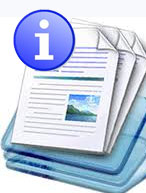 Información sobre el servicio 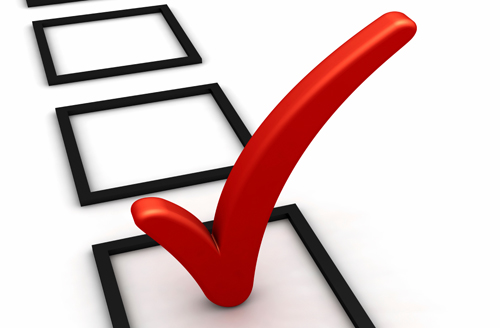 Clasificación del contribuyente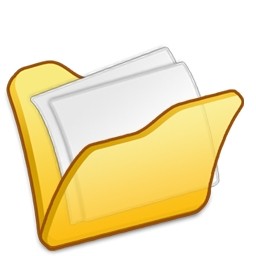 Procedimientos y documentos referentes al servicioResumen de la Deducción Especial admisible por año contributivoResumen de la Deducción Especial admisible por año contributivoResumen de la Deducción Especial admisible por año contributivoResumen de la Deducción Especial admisible por año contributivoResumen de la Deducción Especial admisible por año contributivoAño Contributivo2011201220132014Deducción Admisible$9,350$7,850$5,350$2,350Ajuste por cada dólar en exceso de $20,00050¢42¢28.5¢12.5¢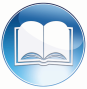 Código, reglamentos o leyes aplicables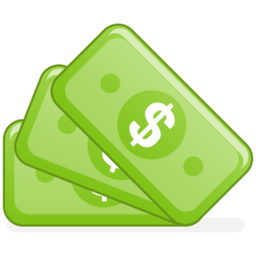 Sellos de Rentas Internas y métodos de pago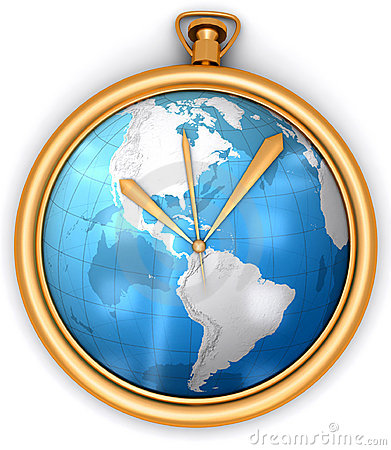 Ubicación y horario de servicio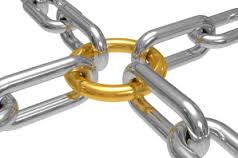 Enlaces relacionados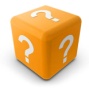 Preguntas frecuentes